Bilder  Titel  
Texte  
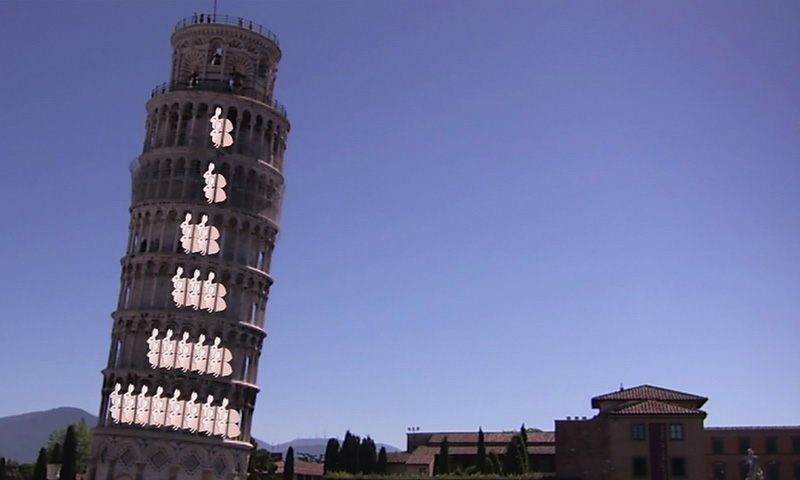 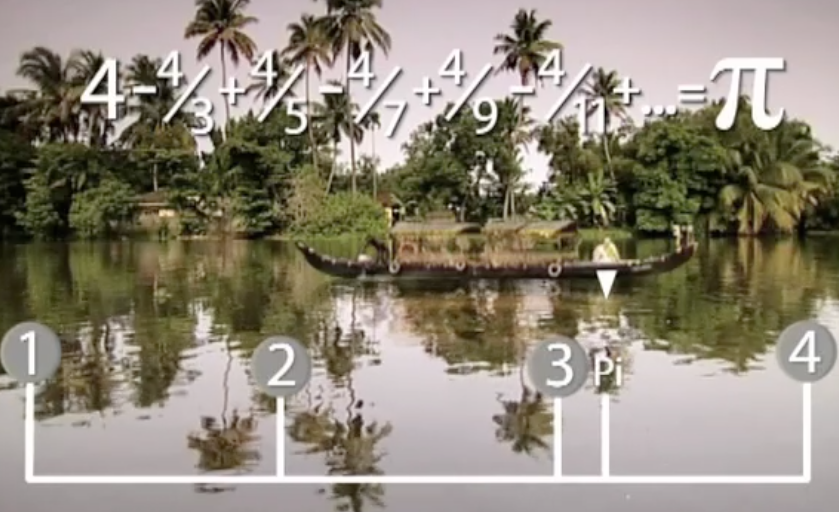 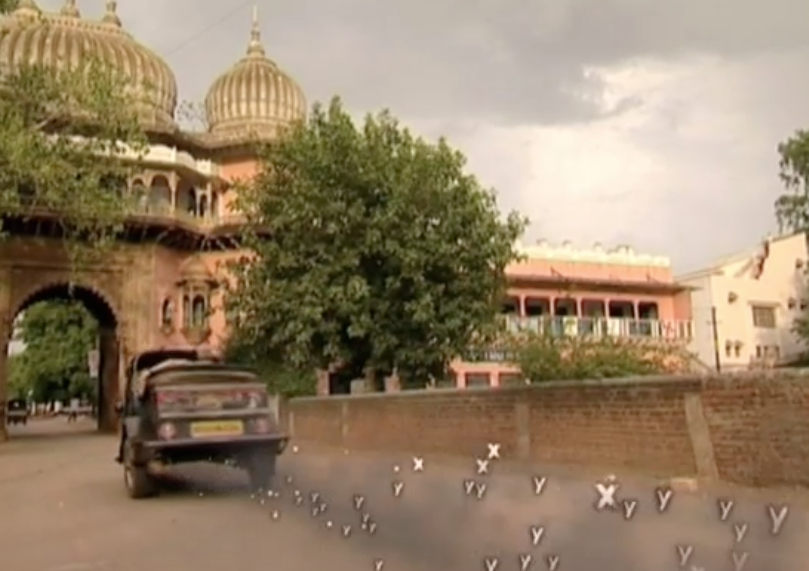 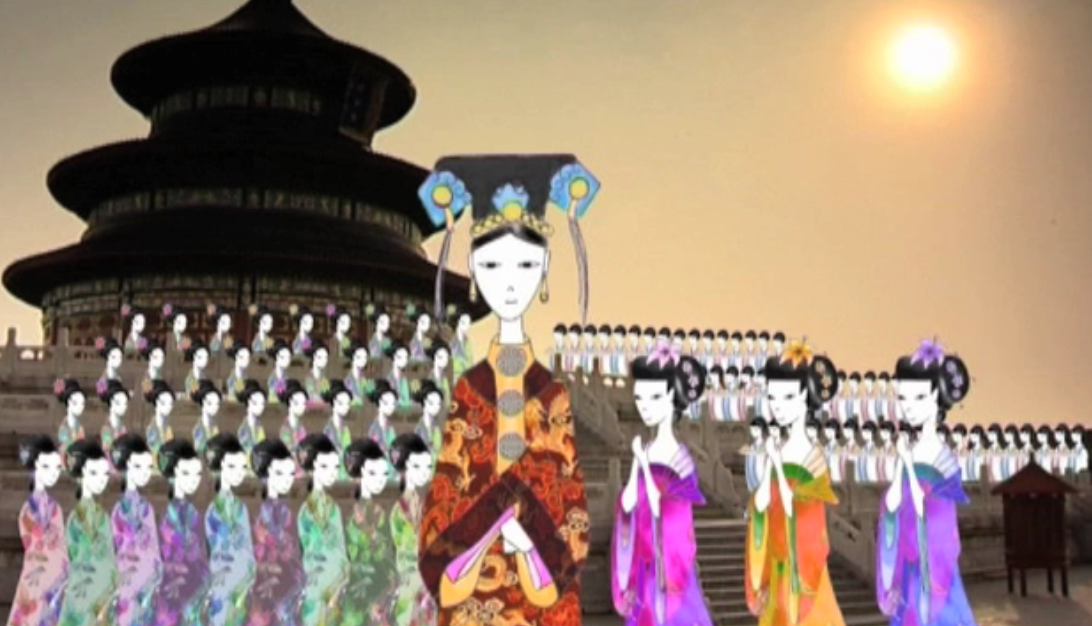 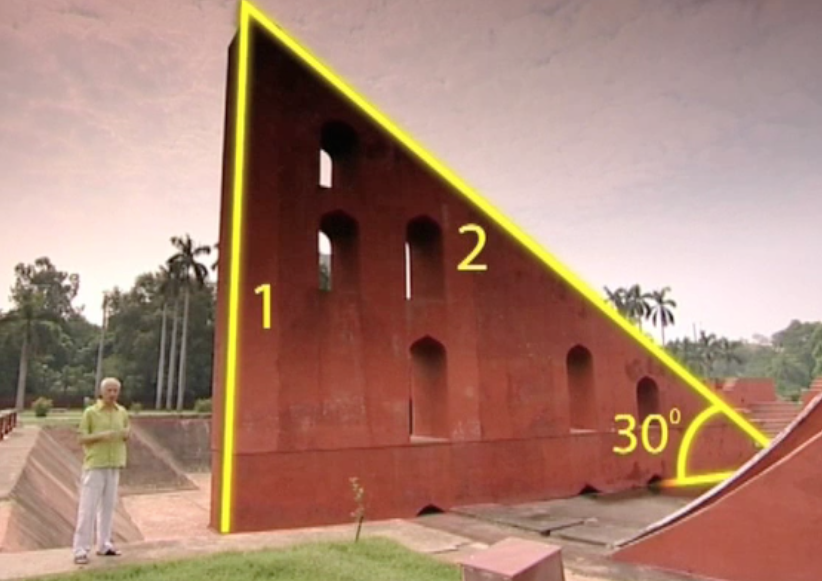 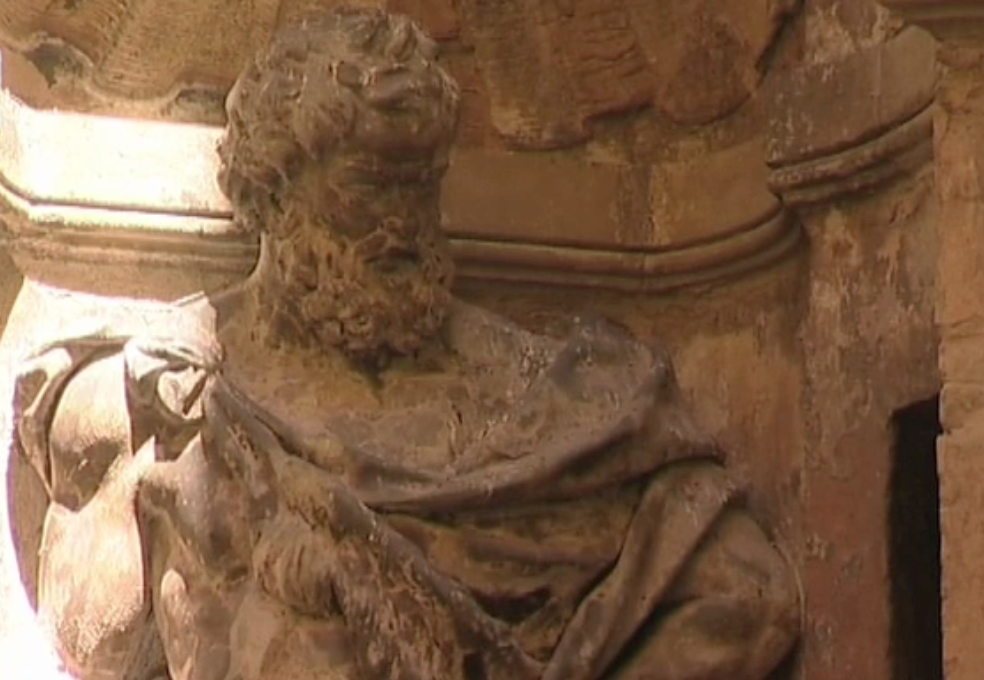 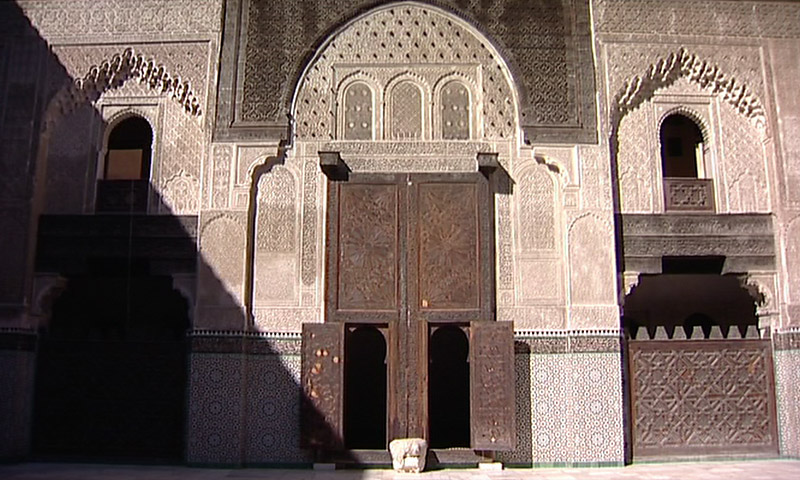 Bildquelle: Die Geschichte der MathematikIndien um 600Unbekannte MathematikerBrahmguptaItalien 13. Jh.Leonardo da Pisa«Fibonacci»Indien um 600AryabhataItalien 16. Jh.TartagliaCardano/FerrariChina ab 300 v. Chr. Unbekannte MathematikerChing Ju XiaoIndien um 600MadhavaPersien um 800al-ChwarizmiKubische GleichungenEntwickelten ein allgemeines algebraisches Verfahren zum Lösen von kubischen GleichungenEntwickelten ein Verfahren zur Lösung komplizierter Gleichungen 4. Grades und die Cardanische FormelTrigonometrieMadhava untersuchte die Verbindung zwischen den unendlichen Reihen und der TrigonometrieDie Entdeckung der NullDie Entdeckung und der Gebrauch der Zahl NullBrahmgupta stellte Regeln für das Rechnen mit Null aufBrahmgupta löste quadratische Gleichungen mit zwei UnbekanntenAlgebraMuhammed al-Chwarizmi erfand die Grammatik der Mathematik - die AlgebraMathematik im KaiserreichDezimales Zahlensystem, bei welchem die Null fehltPlanung nach dem Kalender mit geometrischer ProgressionMathematik ist Grundlage des StaatsapparatesMathematikbuch «Neun Kapitel» mit mathematischen GleichungenEntdeckung des chinesischen RestsatzesQuadratische und kubische Gleichungen (Ching Ju Xiao)Bedeutungslosigkeit der römischen ZahlenFibonacci gilt als Importeur der indo-arabischen Ziffern und Entdecker der Fibonacci-ReiheBerechnung von Aryabhata erfand eine Berechnungsmethode für den Wert von 